 	Administrative Official Training Log	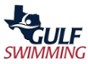 Official’s Legal Name: 		Date:  	Meet Location (Short or Long Course):  		 Number of Sessions Worked:  	Number of Sessions Worked Before This Meet:  	The purpose of this documentation is to provide certification status feedback to trainee  SKILLS OBSERVED	RATING	COMMENT(S) ON SKILL(S) TO BE IMPROVEDMeet Referee Name: 		Date:  	Meet Referee Signature:  	 Certification Recommendation will be submitted:                   ( YES / NO )Requires 100% met of all requirements above to be considered.Please refer to the latest updated GULF Certification Guideline for eligibility.GULF Meet Referee is required to submit a separate recommendation to support this documentation to the GULF LSC Officials Chairman ( Brian L. Walls )Effective as of February 1, 2022. All past versions are obsoleteX = Improvement NeededR = Ready For RecommendationN/A = Not Observed or Not ApplicableRead the Meet Announcement andall other Meet PaperworkCommunicates and works withMeet Referee (keeps in the loop on all decisions)Understands, implements deckentries & seeding rulesCan perform positive check-inwhere neededUnderstands scratch procedures for Timed Finals, Prelims & FinalsRuns & uses exception report foreach sessionCreates accurate session reportsand distributes all paperwork on timeCan seed & create a swim-off heatand Timed TrialsEnsures all equipment is tested for an on time start of the meetAble to make timing adjustments when neededUses all data for adjustments(OOF and watches)Understand how all timingequipment operates (Colorado, Daktronics)Understands use of split timesProcesses DQ slips accuratelyCollates, processes and archivespaper correctlyScores and posts meet results accuratelyWorks in a professional manner and works well with other